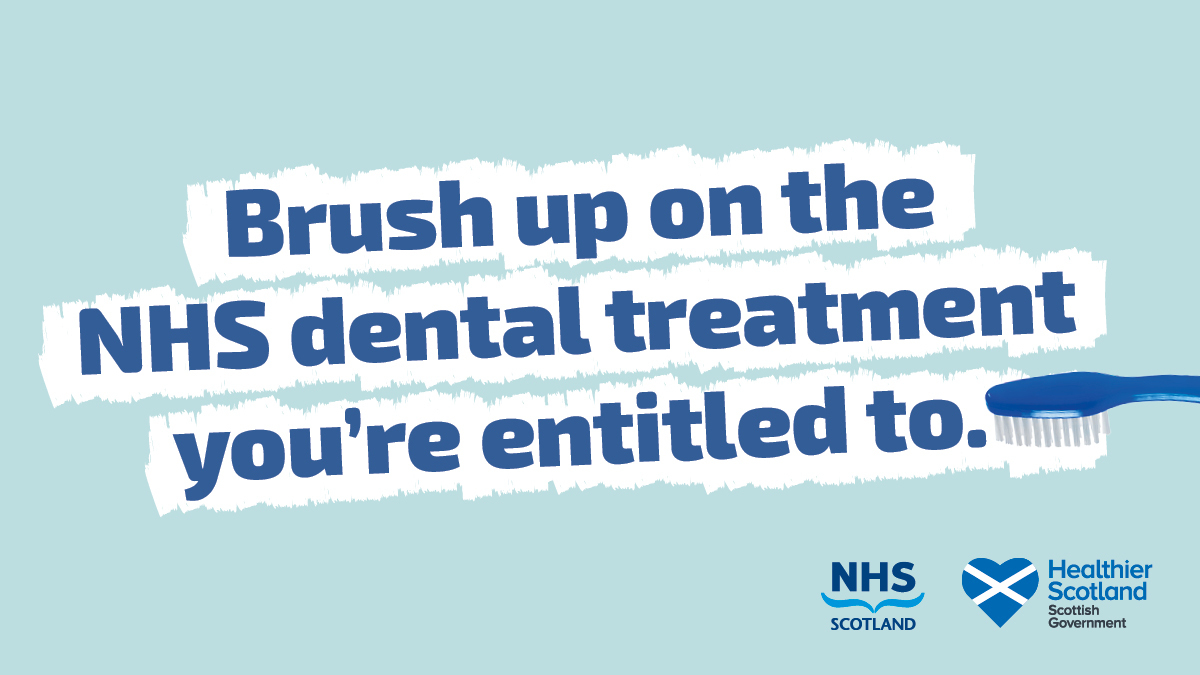 Можливо, ви вже чули про зміни в стоматологічному обслуговуванні та лікуванні NHS в Шотландії. Що не змінюється, так це те, що ви все ще можете отримати повний комплекс стоматологічного обслуговування та лікування через Національну службу охорони здоров'я (NHS). І для деяких людей лікування може бути повністю безкоштовним.Дізнайтеся більше тут: NHSInform.scot/dentistВартість лікування та обстеженняЗ 1 листопада 2023 року, оплачуючи стоматологічне лікування NHS, ви можете помітити збільшення плати за лікування. Таке збільшення є необхідним, щоб ми могли продовжувати надавати стоматологічні послуги NHS, та відображає підвищення вартості надання допомоги, необхідної для пацієнтів.Стоматологічні огляди NHSКожний мешканець Шотландії має право на безкоштовний стоматологічний огляд NHS.  Однак їх частота тепер залежить від ваших індивідуальних потреб.  Ваш стоматолог обговорить це з вами під час кожного огляду.Оплата пацієнтаЯк і раніше, пацієнти NHS, які самі платять за своє лікування, сплачуватимуть 80% вартості лікування. Оплата залишається фіксованою, максимальна плата за курс лікування складає 384 фунти. Будь-які витрати понад цього максимуму продовжують повністю субсидуватися NHS. Ви ніколи не будете платити більше, ніж 384 фунти, за курс лікування. Переважна більшість пацієнтів заплатить набагато менше за цю суму.Безкоштовне або пільгове стоматологічне обслуговування NHSНаступні особи можуть отримати безкоштовне стоматологічне обслуговування NHS:Особи у віці 25 років і молодшеВагітні або ті, хто народили дитину протягом останніх 12 місяцівПацієнти з сертифікатом про звільнення від оплати через дохід або отримання певних пільгІнші можуть мати право на стоматологічне обслуговування за пільговим тарифом по програмі NHS для людей з низьким доходом (LIS). Програма LIS допомагає частково або повністю покрити оплату пацієнта NHS для тих, хто не має автоматичного права на безкоштовне лікування та може мати труднощі з оплатою. Допомога за цією програмою пов'язана з доходом і базується на оцінці платоспроможності кожної особи. Відомості про Допомогу з витратами на охорону здоров'я можна знайти тут: Help with health costs | NHS informПрейскурант NHS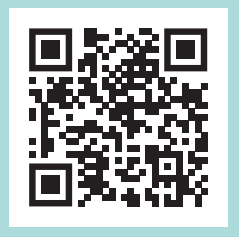 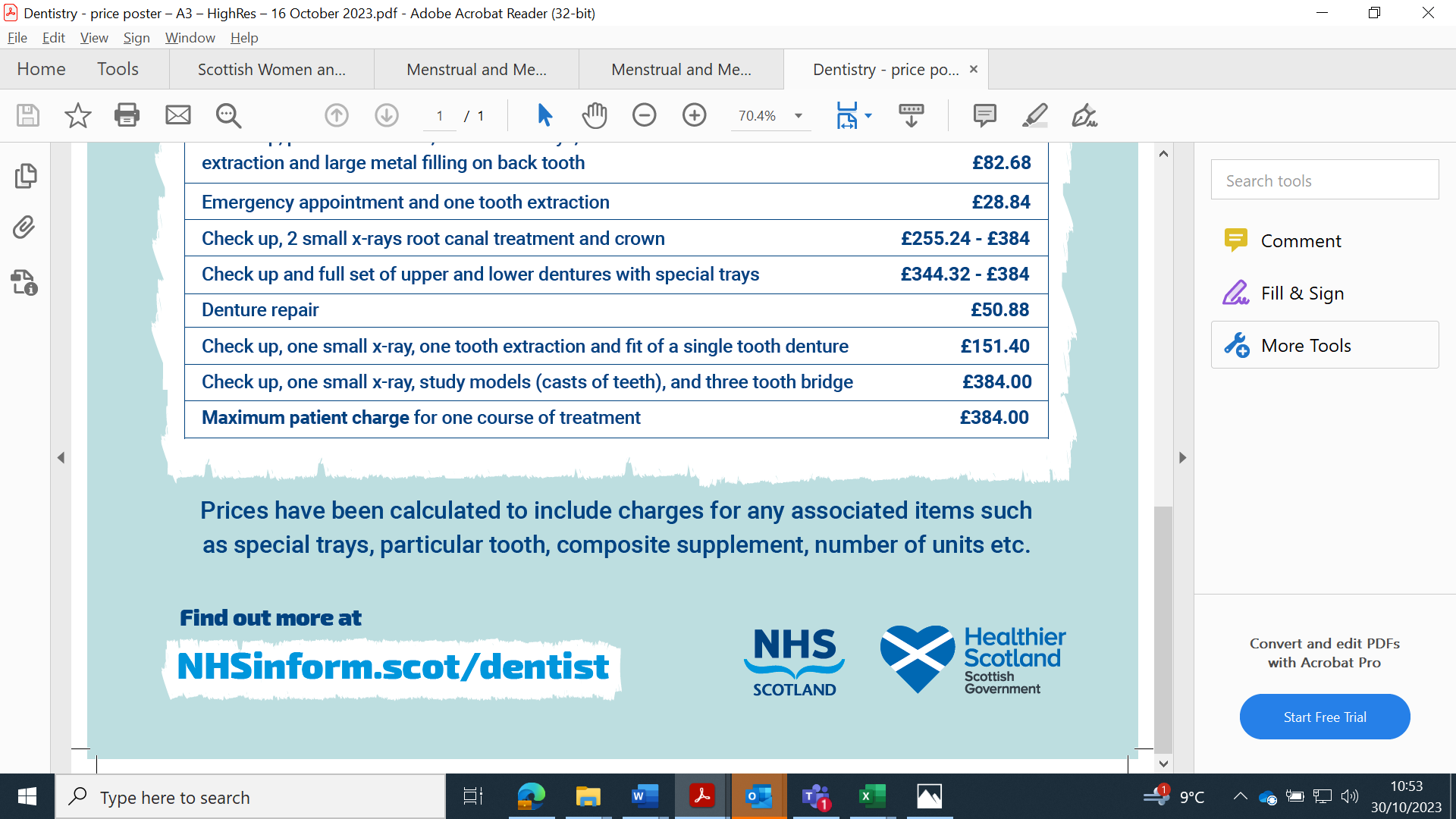 Стоматологічне обслуговуванняОплата пацієнтаОгляд (обстеження)0,00 фунтівОгляд та профілактичні поради (може включати чистку та полірування, якщо це буде визнано за необхідне)15,68 фунтівДва невеликих рентгени11,04 фунтівОдин великий рентген зубів і щелеп13,56 фунтівКурс гігієни порожнини рота та глибоке очищення ясен (протягом 1 – 4 окремих призначень)32,24 - 93,32 фунтівНевелика біла пломба (передній зуб)21,20 фунтівНевелика металева пломба (задній зуб)12,72 фунтівВелика металева пломба (задній зуб)27,12 фунтівЛікування кореневого каналу94,96 - 153,48 фунтівДодаткова плата за повторне лікування кореневого каналу44,08 фунтівОдиночна коронка (тільки для тих, кому 17 років або більше)149,24 - 185,72 фунтівПросте видалення (за один зуб)28,84 фунтівХірургічне / складне видалення (за один зуб)55,12 - 75,48 фунтівПовний зубний протез (верхній та нижній)344,32 фунтів